сценарий  открытого урока: «МАСЛЕНИЦА» учитель технологии МБОУ СОШ№4,Рудакова Н.С.,г-к Анапа,Краснодарский крайТема программы: УРОК КУЛИНАРИИ:Тема урока:  «Изделия из жидкого теста. Блины,оладьи, блинчики»Цели урока:Обучающие:объяснить учащимся значение изделий из теста в питании человека, ознакомить с видами теста и изделиями из него, научить готовить изделия из теста; 2.развивающие:развивать исполнительские умения и творческие способности;     3.воспитывающие:воспитывать эстетический вкус, внимательность, прививать навыки культуры труда и аккуратности.Тип урока: Применение знаний, умений и навыков на практике.Методы обучения: наглядные, словесные, практические.Вид урока: деловая игра.Межпредметные связи: биология.     Ход урока.                                                                                                                                                                                                                                                                                                                                                                                                                                                                                                                                                                                                                                                                                                                                                                                                                                                                                                                                                                                                                                                                                                                                                                                                                                                                                                                                                                                                                                                                                                                                                                                                                                     1.Организация урока.Проверка готовности учащихся  к уроку.                                                                                                                                                                                                                                                                                                                                                                                                                                                                                                                                                                                                                                                                                                                                                                                                                                                                                                                                                                                                                                                                                                                                                                                                                                                                                                                                                                                                                                                                                                                                                                                                                                     2.Сообщение темы урока в игровой форме:1-я ведущая.	Все! Все! Все! Все на праздник!Масленицу встречаем, Зиму провожаем,Весну закликаем!Спешите! Спешите!Торопитесь занять лучшие места!Сам не займешь – соседу достанется!2-я ведущая.	Приходите все без стесненья!Билетов не надо –Предъявите хорошее настроение.Приходите, разомните кости,Сегодня Масленица приглашает в гости.Спешите скорей! Спешите скорей!Нет праздника нашего веселей!Гостей давно мы ждем-поджидаем,Масленицу без вас не начинаем!1-я ведущая.	Удобно ли вам, гости дорогие?Всем ли видно, всем ли слышно?Всем ли места хватило?2-я ведущая.	Какое только что закончилось время года?Гости.	Зима!Конкурс №1 :загадки2-я ведущая.	А зимние загадки  отгадаете ?	1.	Бел, да не сахарНет ног, а идет.		(Снег)	2.	Без рук, без ног,А рисовать умеет.		(Мороз)	3.	Снег на полях,Лед на реках,Вьюга гуляет – Когда это бывает?		(Зимой)2-я ведущая.	Молодцы! Ну, повеселились, вспомнили новогодние загадки, а теперь пора и весну встречать. Ведь уже март на дворе.Ау, ау, аукаем,Весну приаукиваем.Появляется Весна.Весна. 	Я - Весна-КраснаК вам на праздник пришла.1-я ведущая.	А мы Весну ждали,Кудель допрядали.2-я ведущая.	Летел кулик Из-за моря,Принес куликДевять замков.Кулик, кулик,Замыкай зиму,Отпирай весну –Теплое лето.Будем весну встречать,Будем петь и танцевать  1-я ведущая.      Ох, везде надо успеть –      И сплясать и песню спеть!      Съесть корзину пирогов      Да с три короба блинов.Все  поют русскую народную песню «Блины».Появляется Баба-Яга, одетая Масленицей, и ест пряник.1-я ведущая.	Эй, хватайте и ловите,Поскорей держите!Баба-Яга. Здорово, люди добрые! Привет вам от лешего! Тьфу ты, от лета! Встречалась с ним на болоте! Тьфу ты! В полете! Когда к вам спешила! Пора мне обязанности свои справлять! Я ведь Масленичка.2-я ведущая. Постой-ка, тут что-то не так. Эй, Масленица, а есть ли у тебя паспорт?Баба-Яга.  Это у меня-то? Да! Во, глядите!Показывает и читает.Назначается долгожданной Масленицей на 2002 год. И печать есть, и подпись заковыристая внизу.1-я ведущая. А что за подпись?Баба-Яга. Кощей Бессмертный.2-я ведущая. Уходите, мы вас Масленицей принять не можем!Баба-Яга. Как же так? Я всю зиму готовилась, недоедала, недосыпала. Такое меню вам приготовила, пальчики оближешь.Читает.На первое суп-сантеНа холодной воде.Крупинка за крупинкой Гоняются с дубинкой.На второе  пирог –Начинка из лягушачьих ног.С луком, с перцем,С собачьим сердцем.На третье, значит, сладкое,Д а сказать по правде, такое гадкое:Не то желе, не то вроде торту,Только меня за него послали к черту.Вот как! А еще у меня дудки,Гусли, песни, прибаутки.Сказки про Бабу-Ягу,Про Кикимору болотнуюДа Шишигу перелетную.2-я ведущая. 	Что-то не очень ты похожа! Может, загадки отгадаешь?Баба-Яга.	Это я враз!1-я ведущая.	Тетушка крутая,Белая да седая,В мешке стужу трясет:Сугробы наметает,Ковром землю устилает.		(Зима)Баба-Яга отвечает неправильно.2-я ведущая.	Нет, не так!Баба-Яга.	Разминалась я, постой,Задавай вопрос второй.1-я ведущая.	Заря-заряницаКрасная девица,Травку выпускает,Росу расстилает.Едет стороной –С сохой, бороной,С ключевой водой.		(Весна)Баба-Яга ошибается.2-й ведущий. И опять не тот ответ. Прочь ступай, Лжемасленица завалящая.Баба-Яга.	А какая вам нужна?Все.	Настоящая!Баба-Яга.	Все, вопросов нету,Уезжаю. Эй, карету!Ей дают метлу. 1-я ведущая.	Спеши к нам, Масленица, скорей, Нет праздника нашего веселей!Мальчики, выходите, Масленицу несите.Заносят Масленицу.2-я ведущая.	Отмечаем праздник Масленицы!На празднике нашем железный закон!Хмурым, угрюмым вход воспрещен.Кто умеет веселиться, тот и горя не боится!Конкурс №2Исполняются частушки.2-я ведущая.	Дорогая наша гостья,Масленица – Авдотья Изотьевна!Платок пестренький новомодненький,Брови черные, наведенные.Юбка пестрая, кофта яркая,Идешь к нам с блинами и подарками.Ну и ты не стой, спляшиИ платочком помаши.1-я ведущая.	Веселиться продолжайте,2-я ведущая.	Масленица, Масленица,Мы тобою хвалимся,На горах катаемся,Блинами объедаемся!Все исполняют песню «Блины»1-я ведущая.	Масленицу провожаем,Весну встречаем!И блинами всех угощаем!Уносят Масленицу.3.Подведение итогов-жюри подводят итоги, объявляются победители конкурсов;-награждение победителей конкурсов;-дегустация блюд, их самооценка;-уборка рабочих мест.4.Анализ урока, оценка учащихся.Н   а  первое суп-сантеНа холодной воде.Крупинка за крупинкойГоняются с дубинкой.На второе  пирог –Начинка из лягушачьих ног.С луком, с перцем,С собачьим сердцем.        На третье, значит, сладкое,       Д а сказать по правде, такое гадкое:       Не то желе, не то вроде торту,       Только меня за него послали к черту.Вот как! А еще у меня дудки,Гусли, песни, прибаутки.Сказки про Бабу-Ягу,Про Кикимору болотнуюДа Шишигу перелетную.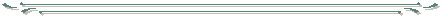 